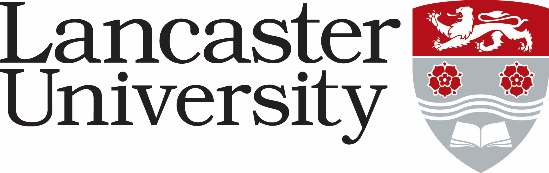 JOB DESCRIPTION: Heat shock signaling and response in African trypanosomesVacancy Ref: Job Title: Present Grade:	Department/College:	Department/College:	Directly responsible to:	 Directly responsible to:	 Supervisory responsibility for:	Supervisory responsibility for:	Other contactsOther contactsInternal: Internal: External: External: Major Duties:Major Duties: